COMUNICADOS, DENUNCIAS, TESTIMONIOS SOBRE REPRESIÓN EN HONDURAS POR COMPAÑERAS Y COMPAÑEROS DEL MAGISTERIO HONDUREÑO EN LUCHA-FOMHHONDURAS EN PIE DE LUCHA(Hasta 30 de marzo, 2011 – 7 p.m)28 de marzo, 2011Todo el día duro la audiencia de las compañeras y los compañeros detenidos; y no se dictaminó su libertad!Miércoles 30 de marzo, 20112:00 p.m.Hoy estamos a la expectativa haber que sucede!!! Cuanta cara de sedición les vez a estas hermanas que lo único eran sus ideas y su conciencia por defender lo que tanto ha costado al pueblo: la educación pública!!!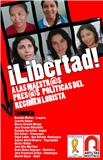 - - -1:00 p.m.Estamos frente a  Ya tenemos esperanzas de que hoy a las tres dan el fallo de libertad a nuestras compañeras y compañeros.- - - Hoy se celebra paro cívico; y ha habido represión en Olancho, Colón, Fco Morazán,  este momento está siendo violada la autonomía por los chafas, la universidad de SPS, ¡¡en  hay represión!!Un diputado, Teofilo Enamorado, del partido liberal y otro diputado de , están junto a ocho diputados más están uniéndose a la lucha!! Y DICEN que a partir de mañana se unirán a las movilizaciones del magisterio!!!!!! Cínicos! Andan buscando notoriedad !!!Están reprimiendo en Planes, Colón. Ya hay un muerto porque les dispararon a bala viva!! Y según informa Wil Paz, la policía no deja acercarse donde están los heridos,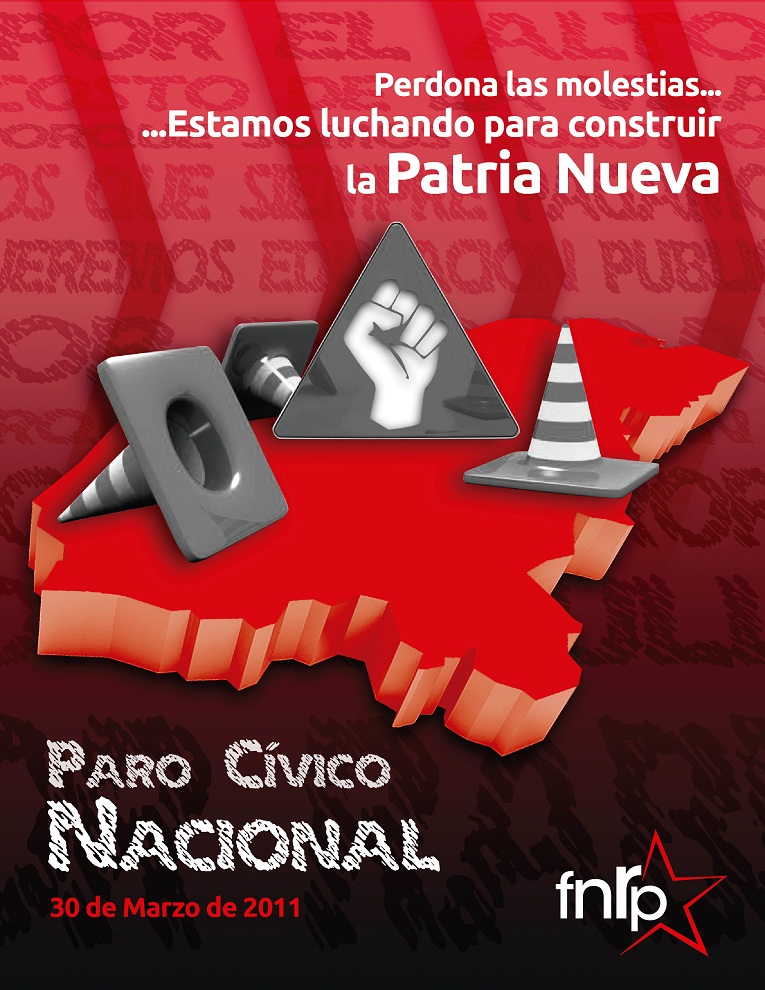 La radio está llamando a los bomberos porque se ha producido un incendio en una aula de  (no se ha confirmado este hecho).- “Esta lucha ya no es solo del magisterio, es del pueblo”,  dice uno de los diputados de Olancho que están en la sede del COPEMH.Dieron una conferencia en COPEMH esos diputados que pertenecen a la línea de liberales en resistencia; mientras tanto, el COPEMH siguen los policías acordonando las instalaciones.¡¡¡¡ ALERTA !!!! LAS FEMINISTAS EN RESISTENCIADenunciamos ante la comunidad nacional e internacional30 de marzo, 2011Nosotras,  Feministas en Resistencia,  denunciamos que decenas de hondureños han sido privados de la libertad en el marco de la movilización popular que se expresa pacíficamente  en contra del régimen opresor encabezado por Porfirio Lobo, que muchas/os han salido heridas/os, e inclusive hay muertos. Enunciamos nuestro  profundo repudio   a los hechos sucedidos  en Planes, Departamento de Colón,  en el litoral atlántico de Honduras, en donde  han desalojado los manifestantes con bala viva y han salido heridas/os las y los compañeras/os  Waldina Diaz,  profesora, del Aguán, camarógrafo de la televisión de Olanchito, Neptali Esquivel,  Pablo Rosado,   Franklin Hernández, Victor Euceda, Daniel Pérez, el profesor Elías Gerardo Hernández, Eduardo Rivera, 13 heridos, 8 detenidos y un herido que no se conoce su nombre y una persona que murió en la confrontación de Planes. Así mismo, expresamos nuestra repulsa  de los acontecimientos ocurridos en  Autónoma también ha sido invadida por la policía y  militares violentando una vez más la autonomía universitaria. Los estudiantes se manifestaban pacíficamente en contra de la represión y en defensa del derecho a la educación pública y en contra del gobierno fascista encabezado por Porfirio Lobo Sosa. Los estudiantes están siendo perseguidos y se tiran bombas lacrimógenas que en más de un caso han resultado ser letales. Nuestra condena ante la violación al derecho de reunirse y expresar  libremente su oposición al régimen que nos oprime en el Valle de Sula! se señala que hay heridos, el estudiante de medicina José  Rodríguez fue herido por una bomba lacrimógena,  en  del Valle de Sula, institución en donde también se organizó una manifestación pacífica en apoyo al movimiento popular de Honduras. Demandamos urgentemente: 1.La solidaridad  de  las organizaciones populares   del mundo, en particular ante  sus comunidades nacionales y ante organismos internacionales,  en actos públicos  denunciando   el  irrespeto a la vida y demás  derechos de las y los hondureños por parte del gobierno de Lobo Sosa, sucedáneo del  golpe de Estado.  2.Mantener la condena nacional e internacional contra el gobierno de Lobo Sosa sucedáneo del golpe de Estado,    apoyando de diversas maneras nuestro repudio a  la dictadura que estamos viviendo. ¡Por la libertad y el respeto a la vida del pueblo en resistencia¡¡Ni golpes de Estado ni golpes a las mujeres!¡Por la emancipación de la mujer y de todos los oprimidos!HONDURAS, 30 DE MARZO DE 2011FIAN HONDURAS: COMUNICADO URGENTE DE  DERECHOS HUMANOS   de Derechos Humanos condena la violación de derechos humanos de que ha sido objeto la población hondureña, a través de las acciones por parte de los cuerpos represivos y jurídicos del Estado.Expresa ante la comunidad nacional e internacional lo siguiente:Trauma, terror y Detención ilegal que fue objeto  de  Negra de Honduras (OFRANEH), Miriam Miranda.El Asesinato de la profesora ILSE IVANIA VELÁSQUEZ RODRIGUEZ, la semana anterior en un acto de protesta de los docentes en esta capital.La agresión a defensores de derechos humanos y el desconocimiento de la labor que realizan en casos de crisis y defensa de detenidos ilegalmente por los cuerpos militares del país.La persecución a los líderes magisteriales como producto de la política represiva del aparato militar y policial.El uso indiscriminado y excesivo de la fuerza y de bombas lacrimógenas y otros elementos químicos de estas, contra cualquier grupo poblacional, especialmente de los maestros, sin considerar los efectos posteriores en la salud, no solo de los manifestantes, sino que también de las casas de pobladores que se encuentran cercanos a las zonas de conflicto.El irrespeto a la libertad de expresión y la violación frecuente de los derechos humanos de los periodistas que cubren la fuente noticiosa en casos de represión, así como de los medios alternativos cibernéticos.La emisión de leyes y Decretos de Emergencia que irrespetan los derechos adquiridos, manifestando la supresión de estos y la imposición de medidas contrarias a los establecidos en  de los derechos Humanos, de la que nuestro país es suscriptor.La criminalización de la protesta pública y la imposición de una ley antiterrorista, ocasionando la reclusión de todo tipo de personas, condenándolos como presos políticos.Los atentados con bombas lacrimógenas contra  de  de Verdad, ubicada en el edificio de uno de los colegios magisteriales de esta capital; así como la explosión que sufrió la oficina ubicada en la ciudad de San Pedro Sula, el cual demanda ser investigado por las autoridades correspondientes.La represión a los jóvenes de los diferentes niveles educativos que luchan por la defensa de la educación pública y con calidad, que debe proporcionar el Estado.En tal sentido, hacemos un llamado urgente para que:Cese la violación a los derechos humanos de los hondureños y la represión que realizan los cuerpos militares y policiales, bajo la dirección de altos funcionarios del Estado.Que el diálogo y no la violencia sea una forma constructiva de resolver los problemas sin vulnerar los derechos del magisterio, los estudiantes, el campesinado y la clase trabajadora los problemas que hoy tienen confrontada a la población hondureña.29 de Marzo de 2011Tegucigalpa M.D.C, HondurasFIAN HONDURAS: ¡EL PUEBLO HONDUREÑO ESTÁ ALZADO!30 de marzo de 2011, 10:53 amAtendiendo al clamor del pueblo y al mandato de  del 26 y 27 de febrero “Mártires Campesinos del Aguan”, el Frente Nacional de Resistencia Popular ha organizado y lleva a cabo un Paro Cívico Nacional con el que las grandes mayorías están demostrando contundentemente su rechazo a las políticas neoliberales, la explotación y la violación a los derechos humanos; y al mismo tiempo reafirman la confianza en su propia fuerza, en la posibilidad de crear con el poder que viene desde la base un futuro diferente y mejor. En todo el país, se bloquean vías de comunicación primarias y secundarias, se realizan plantones de protestas y movilizaciones frente a edificios públicos y privados, se detienen las labores en miles de centros de trabajo y se paraliza totalmente el sistema educativo. Es evidente que la dictadura no podrá completar sus planes de regalar nuestro país a un puñado de empresarios corruptos y compañías transnacionales. La ingobernabilidad creada por el golpe de Estado no fue subsanada con el cambio de rostro del régimen y no tendrá solución hasta que se retorne a la democracia.Contamos con el respaldo de pueblos hermanos, sobre todo latinoamericanos, con la acción militante de la diáspora integrada en unidades de Resistencia Popular en el extranjero, y sobre todo, con la unidad de una gran cantidad de fuerzas cohesionadas en la mayor organización política y social de la historia de Honduras.Hoy, esa gran masa popular le ordena al régimen de facto que detenga la ofensiva contra sus conquistas:1.    Deben detenerse de inmediato los proyectos de privatización de la educación y la salud, que intentan escamotearse tras falsos calificativos de “municipalización” o “participación ciudadana”.2.    Deben revertirse las medidas de expropiación de los fondos de previsión y ahorros de los maestros y los empleados públicos.3.    Las presas y presos políticos deben ser liberados de inmediato y absueltos de todos los falsos cargos que se les impone.4.    Debe detenerse el alza a los combustibles y a la canasta básica.5.    Deben detenerse la represión contra las manifestaciones populares y la persecución, tortura y asesinato de integrantes de organizaciones populares.6.    Debe permitirse el retorno seguro y sin condiciones del Coordinador General del FNRP, Manuel Zelaya Rosales.La movilización que realizamos continuará indetenible hasta que se hagan respetar los derechos del pueblo. A nuestra militancia organizada en todos los puntos de país en colectivos de resistencia la llamamos a mantenerse en pie de lucha, a soportar los embates de las fuerzas de represión de la oligarquía. Sigamos probando que es posible enfrentar las fuerzas del terror y la injusticia con acciones pacíficas, inteligentes y permanentes.La revolución hondureña se gesta en nuestras luchas. Hoy aumentamos nuestra capacidad de movilización y articulación, así como los niveles de conciencia que ha alcanzado nuestro pueblo. Estamos demostrando que los pobres tenemos poder y somos poder cuando nos organizamos.¡El pueblo unido, jamás será vencido! ¡Resistimos y Venceremos!Frente Nacional de Resistencia PopularTegucigalpa 30 de marzo de 2011HONDURAS SUBLEVADA CONTRA EL RÉGIMENVIOLENTA REPRESIÓN EN TODO EL PAÍS NO DETIENE EL PARO CÍVICO NACIONALGiorgio TrucchiALAI AMLATINA, 30/03/2011.La violenta represión desatada la mañana de hoy (30 de marzo) por el régimen opresor de Porfirio Lobo, no ha detenido la gran movilización popular que se ha extendido en todo el país, en el marco del Paro Cívico Nacional decretado por el Frente Nacional de Resistencia Popular (FNRP). Pero ha dejado como saldo el ataque violento a la sede del STIBYS, disparos a matar en el Bajo Aguán y decenas de heridos en todo el territorio nacional.Honduras amaneció hoy semiparalizada, con cortes de carreteras en todo el país. Desde primeras horas de la mañana llegaban informaciones de las diferentes movilizaciones que estaban paralizando el tráfico nacional e internacional.En la capital Tegucigalpa, la población en resistencia se desplazó en varios puntos de la ciudad, tomándose las principales arterias y los puentes vehículares.Mientras tanto, centenares de maestros y maestras, que luchan para que no se privatice la educación y contra la brutal represión desatada en las últimas dos semanas, se reconcentraron frente las instalaciones de  de Justicia, exigiendo la liberación de 20 colegas acusados de manifestación ilícita y sedición.Ante esta nueva demostración de fuerza y capacidad de movilización del pueblo hondureño, el régimen sucedáneo del golpe de Estado mostró nuevamente su verdadera cara, al reprimir por segunda semana consecutiva al pueblo en resistencia.“Están reprimiendo en todo el país, sin embargo la gente está resistiendo en Progreso, San Pedro Sula, Santa Rosa de Copán, Olancho, Colón, aquí en la capital y en muchos otros lugares. Han vuelto a tomarse las carreteras y siguen luchando”, dijo a Sirel, la coordinadora del Consejo Cívico de Organizaciones Populares e Indígenas de Honduras (COPINH), Bertha Cáceres.“Estamos peor que en los primeros días del golpe de Estado, sin embargo la gente ha aprendido y tiene una mayor capacidad de respuesta a la represión.”Estamos defendiendo nuestros derechos, nuestra territorialidad y nuestras conquistas. Estamos convencidos de que esta movilización permanente no va a parar”, aseveró Cáceres.La directiva del COPINH condenó también la política hipócrita de Estados Unidos, que sigue financiando los cuerpos represivos del Estado y mantiene sus tropas desplazándose en territorio hondureño.STIBYS bajo asedioDurante la brutal represión ordenada por el régimen hondureño, la sede del combativo Sindicato de Trabajadores de  de  y Similares (STIBYS) ha sido violentamente atacada, con un saldo de varios heridos y detenidos.“Las organizaciones sindicales y populares tomaron las carreteras frente al STIBYS desde las 6:30 de la mañana. A las 10:30 centenares de efectivos policiales y militares nos atacaron con bombas lacrimógenas y tanquetas lanza-agua, cargadas con líquido urticante. Comenzaron a golpear salvajemente a las personas y a perseguirlas por los barrios cercanos a nuestra sede”, dijo a Sirel, el vicepresidente del STIBYS, Porfirio Ponce.Muchas personas buscaron refugio en la sede del STIBYS. Eso no detuvo la violencia criminal.“Desde la calle empezaron a disparar bombas lacrimógenas dentro de nuestra sede. Ya no se podía respirar, muchas personas fueron trasladadas al hospital y hay detenidos.Pese a la represión no nos van a intimidar, ni a detener. Vamos a seguir con esta lucha, que es del pueblo hondureño en defensa de los derechos de los trabajadores y trabajadoras, de las conquistas sociales, por la educación y salud pública, contra las políticas neoliberales.Este régimen –continuó Ponce- surge de un proceso viciado y es continuación del golpe. En Honduras no hay institucionalidad, y los poderes fácticos que controlan el país quieren llegar hasta las últimas consecuencias.Pero aquí hay un pueblo que no se va a callar. Ya llevamos más de dos semana siendo reprimidos y seguimos en la calle. Mañana vamos a movilizarnos nuevamente y hacemos un llamado a la solidaridad internacional para que denuncie lo que está pasando”, concluyó el vicepresidente del STIBYS.Mientras se terminaba de redactar esta nota, el dirigente magisterial y directivo nacional del FNRP, Wilfredo Paz, comunicó a Sirel que la policía abrió fuego contra los manifestantes en el Bajo Aguán. El saldo es de varios heridos.“La policía nos desalojó con violencia y comenzaron a perseguir a las personas disparando balas vivas. La gente se reagrupó y trató de volver a cortar la carretera en la zona de Sonaguera”.Hay decenas de heridos a lo largo y ancho del país, la policía disparó contra profesores, campesinos y miembros de ”. Además la policía invadió  de Honduras, con igual hostilidad, los estudiantes están resistiendo pero el cerco es cada vez mayor.EN EL MARCO DEL PARO CÍVICO NACIONAL CONVOCADO POR EL FNRPUn contingente de 200 policías la arremetió brutalmente contra los protestantes que mantenían una toma desde las cinco de la mañana en el municipio de Potrerillos, Cortés.Le propinaron golpiza al coordinador del Frente Nacional de Resistencia de Potrerillos, Alejandro Duarte. De un toletazo le hirieron la cabeza por lo que tuvieron intervenirlo y hacerle una curación de catorce puntadas.Duarte se encuentra detenido junto a cuatro manifestantes en la estación N0. 5 de  Pedro López corresponsal de Radio Progreso fue liberado después de demostrar su condición de comunicador, le despojaron de equipo de trabajo y no se lo devolvieron.Los detenidos:1. ALEJANDRO DUARTE2. JUNIOR EDGARDO MEJÍA3. HAYDE MARQUEZ, COMUNIDAD DEL TRIUNFO  CAPTURARLA AL INTERIOR DE SU CASA4. GLORIA MARINA PERDOMO, MAESTRA DEL CENTRO BÁSICO SALVADOR BUESO DE  SABANA DE SUAREZ DE POTRERILLOS5. LUCIANO BARRERA DIRIGENTE CAMPESINODe: Foro de mujeres por la vida <fmujeresporlavida@yahoo.es>Miércoles 30 de marzo, 2011 5:00 p.m. FIAN HONDURAS: PERSONAS DETENIDAS DE TACAMICHE Y SANTA CRUZPersonas detenidas Tacamiche y Santa Cruz, en la primera estación de SPS1. Felicita Manzaneres 2. Miriam Trochez 3. Nery Castañeda 4. Gergorio Leon 5. Alejandro León 6. Manuel de Jesús Manzanares 7. Rey Hernandezs 8. Pablo Leon Manzanares 9. Jose Adan Manzanares 10. Ana Manzanares 11. Jose Antonio Manzanares 12. Jose matias Lopez 13. Denis Adelay Marquez 14. Glenda Maria Sandoval 15. Nancy Eucedaa 16. Lidia arita 17. Maria Santos Castillo 18. Virgilio Banegas 19. Manuel Antonio Maradiaga 20. Rosa Leon 21. Saul Orellana 22. Lorena Enriquez 23.Dario Alberto Molina 24.Fabricio Sevilla Orellana 25. Nohemi rivera Morazan 26. Juan Jose Matute 27. Vistacion Reyes 28. Jorge Orlando Pacheco. 29. Elvin Samuel Lopez 30. Nahun Amaya 31. Alejandro Matute. 32. Flor Iveth. 33. Berta Reyes 34. Maira Asusena Sandoval. 35. Karina Pagoada.¡¡¡HOY HA SIDO UN DIA TERRIBLE!!!FIAN HONDURAS: TRECE PERSONAS HERIDAS, UN CAMPESINO ASESINADO Y OCHO DETENIDOS EN EL AGUAEDUARDO RIVERA, PABLO ROSALES, WALDINA DIAS, FRANKLIN HERNANDEZ, VICTOR EUCEDA, DANIEL PEREZ, GERARDO HERNANDEZ, JUAN VELASDQUEZ, UN EMPLEADO DEL CANAL DE OLANCHITO, PAULINO CHAVEZ.Todos heridos de bala viva por parte de la policía nacional y ocho personas detenidas en Saba Colón, Honduras bajo la represión y la violencia gesta por el estado de Honduras en contra de la población.-------------------------------------------------------------------------------------------------------FIAN Honduras: este espacio es para el debate y el intercambio de información que no es posible en otros medios de comunicación, pero aclaramos que no somos responsables por las opiniones e informaciones que aquí se vierten.|FIAN Honduras, capitulo nacional de la organización de derechos humanos FIAN Internacional.|Correos a la lista envíelos a: "fian-honduras@googlegroups.com".|Web de FIAN Honduras: http://www.fian.hn/v1/Web oficial del FNRP : http://resistenciahonduras.netComisión de Verdad: http://comisiondeverdadhonduras.org/Vos el Soberano: http://voselsoberano.comDefensores en Linea: http://www.defensoresenlinea.com/cms/El Libertador: http://ellibertador.hn/Música de Honduras:  http://www.venasabiertas.com/musica/cafe_guancasco/index.php#DEFENSORA DE DERECHOS HUMANOS DE SABÁ EN INMINENTE PELIGRO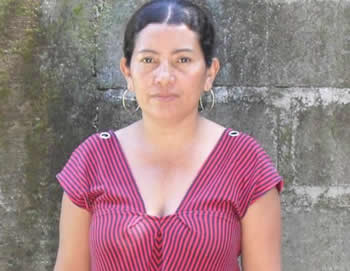 Publicado por Roger Hernandez el marzo 16,  las 7:32pmVer el blog de Roger HernandezEl Comité de Familiares de Detenidos Desaparecidos en Honduras (Cofadeh), repudió los actos de hostigamiento y amenazas a muerte de las que es sujeta  de Derechos Humanos, Blanca Azucena Espinoza, Presidenta de la empresa campesina Buenos Amigos de Sabá, departamento de Colón.En una acción urgente enviada al mundo, la organización de derechos humanos señala que el 27 de septiembre de 2010, Blanca Azucena Espinoza, lideró con sus compañeros la toma de tierras ociosas en  del Elixir, jurisdicción de Sabá, para beneficiar a varias familias sin tierras, ese mismo día fue golpeada por un hombre amado con machete al servicio del terrateniente Cesar Velásquez, que reclama las tierras como suyas. El Cofadeh informa que desde esa fecha, Blanca Azucena Espinoza, enfrenta una serie de actos que ponen en peligro su vida y la de sus nueve hijos.De acuerdo al documento publicado por el Cofadeh, el 31 de diciembre de 2010, hombres encapuchados que se conducían en un carro pick up, color verde, sin placas, dispararon a un grupo de la comunidad que se encontraba reunido con Blanca Espinoza. Asimismo, la organización de derechos humanos relata que el 04 de enero 2011, sujetos que se conducían en un carro gris le dieron seguimiento en el municipio de Sabá, Blanca se vio obligada a refugiarse en el edificio de  Tres días más tarde, el 07 de enero de 2011, Roger Barahona empleado de Cesar Velásquez, le dio seguimiento a Blanca cuando en compañía de su hija se conducía por una de las calles de la comunidad del Elixir e intentó atropellar a la hija de Blanca, dice el Cofadeh en la acción urgente enviada a diferentes organizaciones a nivel nacional e internacional defensoras de los derechos humanos.Otros de los hechos que ponen en riesgo la vida de la dirigenta campesina, es que el 1 de marzo de 2011, aproximadamente a las 11:30 de la noche, dos hombres armados, encapuchados que se conducían en una motocicleta rondaron su casa durante unos quince minutos aproximadamente. El 08 de marzo de  las 10:30 p.m., los sujetos motorizados llegaron nuevamente a su residencia y permanecieron media hora frente a la casa. Blanca y tres miembros de  enfrentan un proceso judicial por usurpación de tierras, las autoridades judiciales también han emitido orden de captura contra una de sus hijas de once años por el mismo delito. La constante presencia de hombres armados y los mensajes de texto enviados a su hija ha provocado traumas psicológicos a sus hijos que manifiestan miedos e insomnio. El Cofadeh solicita a la comunidad nacional e internacional que exijan al Estado de Honduras que Inicie una investigación independiente, exhaustiva e imparcial sobre las amenazas realizadas contra Blanca Azucena Espinoza, que se hagan públicos sus resultados y que los responsables comparezcan ante la justicia.Asimismo que se tome medidas inmediatas para brindar protección eficaz a Blanca Azucena y a su familia, conforme a sus propios deseos, y que se deje sin valor y efecto la orden de captura emitida contra su menor hija.Por Everaldo MartínezLUCHA POPULAR Y REPRESION EN El pueblo hondureño sigue en la gloriosa lucha en defensa de  pública contra los enemigos de lo bueno.Las fuerzas armadas represivas del estado utilizando toda su escaza inteligencia menta, ha pasado a utilizar la fuerza bruta contra las manifestaciones pacificas realizadas por todos los sectores del pueblo en distintos puntos del territorio. sigue haciendo demostraciones de repudio y rechazo contra la impopular ley de INSENTIVOS A  y por la no privatización de  pública por parte del régimen deflacto encabezado por el Señor Porfirio Lobo Sosa, peón del veneno del imperialismo norteamericano.Son muchos los puntos donde se están haciendo manifestaciones por parte de madres y padres de familia, maestros y maestras, campesinas y campesinos, sindicalistas, estudiantes, pobladores, han salido a protestar contra todas las medidas tomadas para encarecer el costo de la vida que pasa por el sistema especulativo que solo favorece a las Empresas Transnacionales monopólicas que se chupan las riquezas de nuestro pueblo.Hemos recibido reportes de las manifestaciones de protesta en San Pedro Sula, la fuerza conjunta ha lanzado una gran cantidad de Bombas lacrimógenas con el fin de intimidar a los estudiantes que no hicieron esperar la respuesta en defensa de las instalaciones del ALMA MATER.En Choloma, las fuerzas armadas la arremetieron alevosamente contra los manifestantes que fueron atacados con gas pimienta y bombas lacrimógenas, para evitar que el pueblo se tomara el Puente Blanco sobre la carretera que conduce a puerto Cortés. Se reportó la gravedad del caso contra la niñez de ese sector en vista de las turbas policiales han lanzado bombas lacrimógenas en las casas de habitación para dispersar a los manifestantes. Mientras por otro lado se tomaron las oficinas de En , la situación ha representado la toma tres puntos simultáneamente, El Instituto Patria fue tomado para defenderlo a capa y espada contra los privatizadores. La alcaldía municipal fue tomada y sitiada por el soberano pueblo para exigirles la no aceptación de esa nefasta ley que entregará la educación pública y toda su infraestructura. Y los trabajadores y trabajadoras  se tomaron el paso del puente LARGO con el fin de parar el tráfico de los camiones que arrastran la caña a los ingenios Santa Matilde donde se explota inmisericordemente a los trabajadores de planta y a los trabajadores tercerizados  a los cuales los intermediarios explotan sangrientamente por míseros salarios y horarios de .M a 9.00 p.mEn el sector de Potrerillo el ataque fue sangriento, las hienas grises militares y los CHEPOS, atacaron sin mediar ninguna palabra, lanzándoles una cantidad exagerda de bombas lacrimógenas, repartieron toletazos por todas partes, hiriendo de gravedad al campesino Luciano Barreras y a Alejandro Duarte, detuvieron sin justificación al reportero Pedro López de Radio Progreso, a las maestras Gloria Perdomo, Haide Martínez y al joven Junior Mejía.En Santa Cruz de Yojoa la manifestación se realizaría en el paso de la comunidad de , que también fueron reprimidos y dispersados con una garan cantidad de efectivos armados hasta en sus patas para jugar foot bomba el nuevo deporte creado por esos improductivos humanos En el Sector de YORO. La resistencia popular ejercía su soberanía en la localidad del Guaymon, Santa Rita y en  del Progreso, con tomas de carretera, tomas de  y el puente de  del Río Ulua.Asi estaban las cosas en el Valle de Sula en el marco del Paro Cívico convocado por el FNRP en apoyo al magisterio, para fortalecer la lucha de los padres y madres por la no privatización de la educación pública.Y darle un respaldo moral y material a los Dirigentes del magisterio que encabezaron la comisión que se reuniría con el demagogo político Jonh Orlando Hernández que la oligarquía golpista impuso como presidente del Congreso Nacional y que se perfila como candidato con semejante costra de impúdico corrupto solapado, represor egresado de las escuelas del crimen que posee las Fuerzas Armadas de Honduras.Mientras esto sucedía contra el pueblo, el presidente Pepe Lobo, la ministra de Derechos Humanos Ana pineda y el represor Comisionado de los derechos Humanos Ramón custodio se ufanaban de la mentira más grande vista poe ellos como un   éxito el haber pasado el Primer examen sobre violación de los derechos humanos en Honduras.Como si no fuera lo que hacen contra el pueblo una flagrante violación a los derechos fundamentales de los pueblos como es negarle la educación a los pobres y miserables, negarles el derecho a la alimentación y al agua a los necesitados, atacarlos a sangre y fuego con fuerzas armadas drogadas para reprimir la gente indefensa y sin arma alguna más que su inteligencia y su integridad.Justo PastoMiércoles 30 de marzo de 2011HONDURAS 2ºBOLETIN de las 12:00 a las 2:00 pm del 30 de marzo 2011 Escuela Tacamiche, Lima Detención de compañeros y compañeras de la comunidad de Tacamiche Lima. PEDRO VALLADARES ESMERALDA FLORES, Directora de la escuela de Tacamiche.FABRICIO SEVILLAJunto a ellos fueron detenidos maestros se desconocen sus nombres. Están en la primera estación de San Pedro SulaTACAMICHESe reportan 18 detenidos, entre pobladores y maestros en la comunidad de Tacamiche, entre el corredor de la carretera del municipio de San Manuel a Villanueva. Arbitrariamente los policías entraron hasta las casas a capturar manifestantes a eso de la 11:30 de la mañana. Los policías prendieron fuego a plantaciones de caña y al monte a las orillas de la carretera. Una tanqueta iba de regreso de El Progreso donde intentaron reprimir se desvío hasta la comunidad de Tacamiche y lanzaron bombas lacrimógenas contra los manifestante que desde tempranas horas mantenían una toma de carretera a las orillas del centro poblado durante el paro cívico nacional convocado por el Frente de Resistencia Nacional. Luego de la represión y capturas los vecinos entre padres y madres de Tacamiche resistieron la embestida por una hora más en el bloqueo de la carretera.Los detenidos han sido trasladados a la primera estación de policía de San Pedro Sula Dunia Montoya Comun-Noticias 30/03/11 Hora : 1.00 pm___________________TEGUCIGALPA: estudiantes heridas y heridos por represión en  y Luis Bogran. 9 fueron llevados al hospital Escuela, 7 ya salieron, pero dicen que están graves. Todas y todos eran entre los 14 y 19 años.1:16 p.m.Durante el desalojo de la universidad se denuncian 3 detenidos. No se conocen los nombres , han sido trasladados a la posta policial de  El número de estudiantes presentes es mayor que días anteriores.Se han incorporado los cobras a la policía que se había quedado sin bombas lacrimógenas.__________________________VALLE DE AGUAN, COLÓNPolicía disparando con balas vivas en planes. 3 heridos por bala, posiblemente un muerto.no dejan que la gente se acerque para recogerlos, ni que salgan. varios detenidos llevados en patrullas rumbo a Saba. Piden apoyo de ese sector___________________SANTA CRUZ DE YOJOA32 personas detenidas entre maestros y otros. El oficial asignado a  estación de Policía en S.P.S de apellido Pérez no deja pasar agua a los detenidos.________________________________EL PARAÍSO Fue uno de los departamentos con más actividades simultáneas en el país. Se reportaron decenas de actividades de distinto tipo que incluyeron tomas de carreteras, manifestaciones multitudinarias y el cierre de muchos centros de estudio.______________________________La policía no permite que se acerquen y aun se encuentran disparando bala viva para auyentar a las personas de la manifestación que se quieren reagrupar Heridos de bala:EDUARDO RIVERA Empresa de Taxis de TrujilloNEPTALI ESQUIVEL PAULINO CHÁVEZJUAN ANTONIO CHÁVEZPAULO FRANKLIN HERNÁNDEZ DE MARZO, profesora WALDINA DIAS, herida en la pierna VÍCTOR EUCEDADANIEL PÉREZ ELIAS JERARDO HERMANDEZ, profesor 12 heridos8 detenidos en la posta policial y 1 por los militares con rumbo desconocido.1 PERSONA MUERTA , se desconoce el nombre___________________________El Movimiento de Diversidad en Resistencia (MDR) denuncia a los organismos de Derechos Humanos nacionales e internacionales que el día de hoy, en las instalaciones de , fue capturado nuestro compañero DONNY REYES, Coordinador de  Arcoiris así como otros miembros de dicha organización, ...se informa que todos ellos fueron trasladados al CORE 7.Publicadas por Chema a la/s 14:06 Vínculos a esta publicación Enviar por correo electrónicoEscribe un blog. Compartir con Twitter. Compartir con Facebook. Compartir con Google Buzz  BOLETIN entre las h. 10:00 y las 12:00 del 30 marzo 2011, sobre la represión en contra del pueblo hondureño hoy en muchas manifestaciones en el marco BOLETIN entre las h. 10:00 y las 12:00 del 30 marzo 2011, sobre la represión en contra del pueblo hondureño hoy en muchas manifestaciones en el marco BOLETIN entre las h. 10:00 y las 12:00 del 30 marzo 2011, sobre la represión en contra del pueblo hondureño hoy en muchas manifestaciones en el marco del PARO CIVICO NACIONAL:EN EL CURN (Centro Universitario Regional del Norte) SE ESTA REPRIMIENDO  LANZANDO BOMBAS LACRIMOJENOS,  PARA DE LANZAR GAS-11:31 a.m.Continua la represión en  del Norte.Ya lleva cerca dos horas, de ataque continuo ,según reportan ya se ha desalojado la zona pero la policía continua lanzando bombas lacrimógenas al interno de la universidad, en donde se encuentran refugiados muchos jóvenes estudiantes.El riesgo de salir es muy grande, el centro universitario se encuentra rodeado de policías, se hace un llamado a  y centros de ayuda humanitaria para que se presenten en este centro.___________________________PERIODISTA DE RADIO PROGRESO PEDRO LOPEZ DETENIDO POR (liberado a las 11:50 a.m.)Los detenidos esta mañana en Potrerillos junto al corresponsal Pedro López:PROFESORA GLORIA MARINA PERDOMO de 35 años.LUCIANA BARRERA 62 añosJUNIOR EDGARDO MEJÍA 20 añosAIDÉ MARTÍNEZ GARCÍA 29 añosALEJANDRO DUARTE GARCÍA (muy golpeado)___________________________CHOLOMADesde la represión hacia el movimiento que había tomado el puente en ruta entre Choloma hacia Puerto Cortes, alguien sigue avisando que "nos siguen como ratas y para intimidar andan con los rifles de fuera"... ¡hay detenidos y heridos!”___________________________SAN PEDRO SULALa policía reprime las y los estudiantes en  de Sula en San Pedro.Han capturado a un estudiante y una estudiante en  en la patrulla M2-103 Denunciamos que ya están disparando bala viva.__________________________NACAOMEReprimen a bala viva igual en Comayagua.6 MAESTROS CAPTURADOS en la toma de Pimienta, 3 ESTUDIANTES EN EL CURN ¡Alerta DDHH!___________________________ZACATE GRANDE, COMUNIDAD Una lancha de , llena de militares armados llega a la orilla de la comunidad, tomando fotos, amenazando y pidiendo si la comunidad es parte de _____________________________SANTA CRUZ DE YOJOA Brutal represión. Informantes en la zona nos reportan que la policía hizo uso excesivo de la fuerza y hay muchas personas heridas y capturaron a muchos maestros. Nuestra fuente en la zona nos informa que iban tres patrullas llenas de detenidos.__________________________TEGUCIGALPAReprimida fuertemente la toma del Stibys“Están llegando en gran números policías y militares en la zona de  de Justicia, donde se encuentra un gran numero de manifestantes, en solidaridad con l@s docentes pres@s politic@s en su segundo día de audiencia por la acusación de sedición.11:35 a.m.En el Stibys, llegaron mas de 300 policías y militares sin mediación comenzaron la represión y el desalojo lanzaron nuevamente un ráfaga de bombas lacrimógenas (la triple , Prohibidos uso) algunas de ellas llegaron hasta una zacatera seca tomaron fuego, los bomberos se hicieron presentes en las inmediaciones se localiza una gasolinera. la cruz roja esta brindando atencion a las personas afecatadas, se denuncia la detención de un joven por parte de la policia que fue subido a un taxi, fue cubierto por los escudos , no dieron tiempo para que le joven dijera su nombre.11:50 a.m.La universidad ha sido tomada nuevamente por los estudiantes, la policía y los militares con todo su aparato de represión también se encuentra presente en la zona del bulevar Suyapa, frente a los portones de la universidad.________________________________Tacamiche, LimaAcaba de empezar la represión, han llegado tanquetas y gran numero de policías y militares.________________________________11:55 a.m. SANTA ROSA DE COPANSe le ha dado ultimátum para que sea desalojado la carretera en Ocotepeque las organizaciones sindicales y maestros hicieron presente al paro cívico acompañados por padres y madres de familia.__________________________________COMAYAGUAGolpedo y detenido un dirigente campesino Fausto Castillo Martinez, en la jefatura de Comayagua._____________________________________OLANCHO, LIMONESPresente 1500 personas donde se realizaron cuatro barricada realizando toma de carreteras , en contra de la privatización de la educación, por parte del frente nacional de resistencia maestros y campesinos, campesinas. También sufrieron represión y desalojos, no se reportan detenidos.Publicadas por Chema a la/s 10:54 Vínculos a esta publicación¡Pueblo unido junto al magisterio en defensa de la educación pública! A pesar de haber sido un día de brutal y criminal represión contra el pueblo Hay cantidad de heridos, detenidos, golpeados, intoxicados, un muerto, toleteados, pero a pesar de eso la lucha sigue!!!FIAN HONDURAS: TOMA CARRETERA LOS VALLES SANTA BARBARAHoy miercoles 30 de marzo, en el marco del gran paro civico nacional, convocado por el FNRP, muy tempranito salimos a la carretera muchos pobladores de los patronatos, maestros, maestras, estudiantes y sociedad civil. Quienes, portando mantas y pancartas, nos tomamos la carretera internacional a la altura de la comunidad CHIQUILA para demandar del gobierno central la solución del conflicto magisterial, defender la educación y salud pública, así como la liberación de los maestros presos políticos del actual regimen. A continuación el pronunciamiento que recoge la inquietud de más de mil de las y los caminantes que nos reunimos en la carretera internacional: PRONUNCIAMIENTO Las organizaciones sociales, populares y pobladores de la región de los Valles Santa Bárbara, ante la situación de atropello que estamos viviendo el pueblo Hondureño, por parte de la elite que nos gobierna, queremos expresarle a la sociedad y comunidad internacional lo siguiente:1. Que desde el año 1990 el Estado de Honduras viene privatizando servicios básicos como la telefonía, energía eléctrica, agua, salud  y ahora , poniendo en situación de riesgo la estabilidad de nuestras familias y el desarrollo de nuestros hijos e hijas. 2. Que el actual gobierno de Porfirio Lobo Sosa se caracteriza por ser altamente represivo con todos los sectores que están de contra de sus decisiones y acciones neoliberales tal como lo ha demostrado últimamente contra el gremio magisterial y estudiantes universitarios. 3. Que los pobladores de esta región manifestamos nuestro rechazo total a la ley de municipalización por ser una clara acción de privatizar  y la salud tal como sucedió con la ley de aguas que contra nuestra voluntad se aprobó en el año 2002. 4. Que a todas luces es injusta la intención del actual gobierno central por modificar leyes que atentan contra los derechos de los trabajadores situación que se evidencia contra los empleados públicos al pretender jubilarlos a los 70 años de edad y quebrar el INPREMA para no pagar a maestros la deuda de 21 mil millones. 5. Hacemos el enérgico reclamo ante las autoridades por aplicar subir el precio de los combustibles, elevando el costo de los productos de la canasta básica y volviendo cada vez mas dificil alimentar a nuestras familias. POR TANTO EXIGIMOS URGENTEMENTE A LOS DIFERENTES NIVELES DE GOBIERNO: 1. Iniciar inmediatamente un diálogo honesto, responsable, transparente  y sincero con los representantes del gremio magisterial, sitramedys y empleados públicos para resolver la actual crisis en la que nos han metido los poderes del estado. 2.   Liberar a los 18 maestros que son presos políticos del actual gobierno. 3. Que sea retirada del Congreso Nacional la ley de incentivo a la participación comunitaria (municipalización) porque es mas un juego de palabras con las que el Banco Mundial esta ordenando al Estado de Honduras deshacerse de su responsabilidad constitucional de dar Educación gratuita a nuestro pueblo. 4.   Anunciamos que no estamos de acuerdo con el nombramiento de maestros sustitutos y en caso de ser impuestos, no nos responsabilizamos por las decisiones que tomen las comunidades. 5.  Estamos listos a luchar permanentemente para evitar que el gobierno nos privatice los servicios públicos y exigimos la derogación de leyes que nos están lesionando derechos fundamentales como la salud, agua, energía eléctrica y telecomunicaciones. 
 EN EL PUEBLOFRENTE DE POBLADORES POR   EDUCACION PÚBLICAFRENTE NACIONAL DE RESISTENCIA POPULAR DE SANTA BARBARA- - -FIAN Honduras: este espacio es para el debate y el intercambio de información que no es posible en otros medios de comunicación, pero aclaramos que no somos responsables por las opiniones e informaciones que aquí se vierten.FIAN Honduras, capitulo nacional de la organización de derechos humanos FIAN Internacional.Correos a la lista envíelos a: "fian-honduras@googlegroups.com".